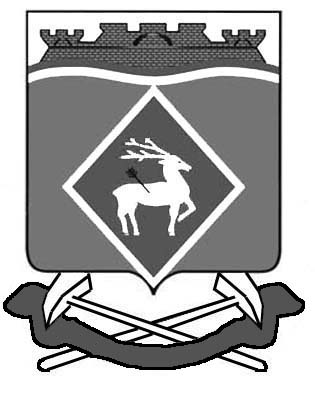 РОСТОВСКАЯ ОБЛАСТЬ СОБРАНИЕ ДЕПУТАТОВ ГРУШЕВО-ДУБОВСКОГО СЕЛЬСКОГО ПОСЕЛЕНИЯРЕШЕНИЕ 06.10.2021 года                   х. Грушевка                                    № 4О назначении главы Администрации Грушево-Дубовского сельского поселения Белокалитвинского района Ростовской областиВ соответствии с Федеральным законом от 06.10.2003 № 131-ФЗ «Об общих принципах организации местного самоуправления в Российской Федерации», Уставом муниципального образования «Грушево-Дубовское сельское поселение», на основании решения от 24.08.2021 №130 «О порядке  проведения конкурса на должность главы Администрации Грушево-Дубовского сельского поселения», решения от 24.08.2021 № 131 «Об объявлении конкурса на должность главы Администрации Грушево-Дубовского сельского поселения», на основании результатов конкурса (решение от 21.09.2021 №3 заседания комиссии по проведению конкурса на замещение должности главы Администрации), Собрание депутатов Грушево-Дубовского сельского поселения РЕШИЛО:Назначить на должность главы Администрации Грушево-Дубовского сельского поселения Белокалитвинского района Ростовской области Никулина Игоря Вячеславовича c даты получения допуска к государственной тайне  Определить, что полномочия   главы Администрации Грушево-Дубовского сельского поселения, временно, до даты получения допуска к государственной тайне Никулина Игоря Вячеславовича, исполняет Луганцева Светлана Александровна, ведущий специалист муниципального хозяйства.Председателю Собрания депутатов - главе Грушево-Дубовского сельского поселения Белокалитвинского района заключить контракт с главой Администрации Грушево-Дубовского сельского поселения Белокалитвинского района Ростовской области с даты получения допуска к государственной тайне.Настоящее решение вступает в силу со дня его подписания и подлежит опубликованию.Контроль за исполнением настоящего решения оставляю за собойПредседатель Собрания депутатов-     глава Грушево-Дубовскогосельского поселения                                                           А.И.Еремеев